Цель: Обеспечить неограниченный процесс познания ребенка и надолго увлечь его.
Для решения этой цели, мною был создан в группе развивающий модуль "Бизиборд".
Задачи:
- развивать мелкую моторику рук, логику и мышление;
- формировать причинно-следственные связи;
- развивать самостоятельность и познавательную активность;
- способствовать развитию произвольности (умение играть по правилам и выполнять инструкции)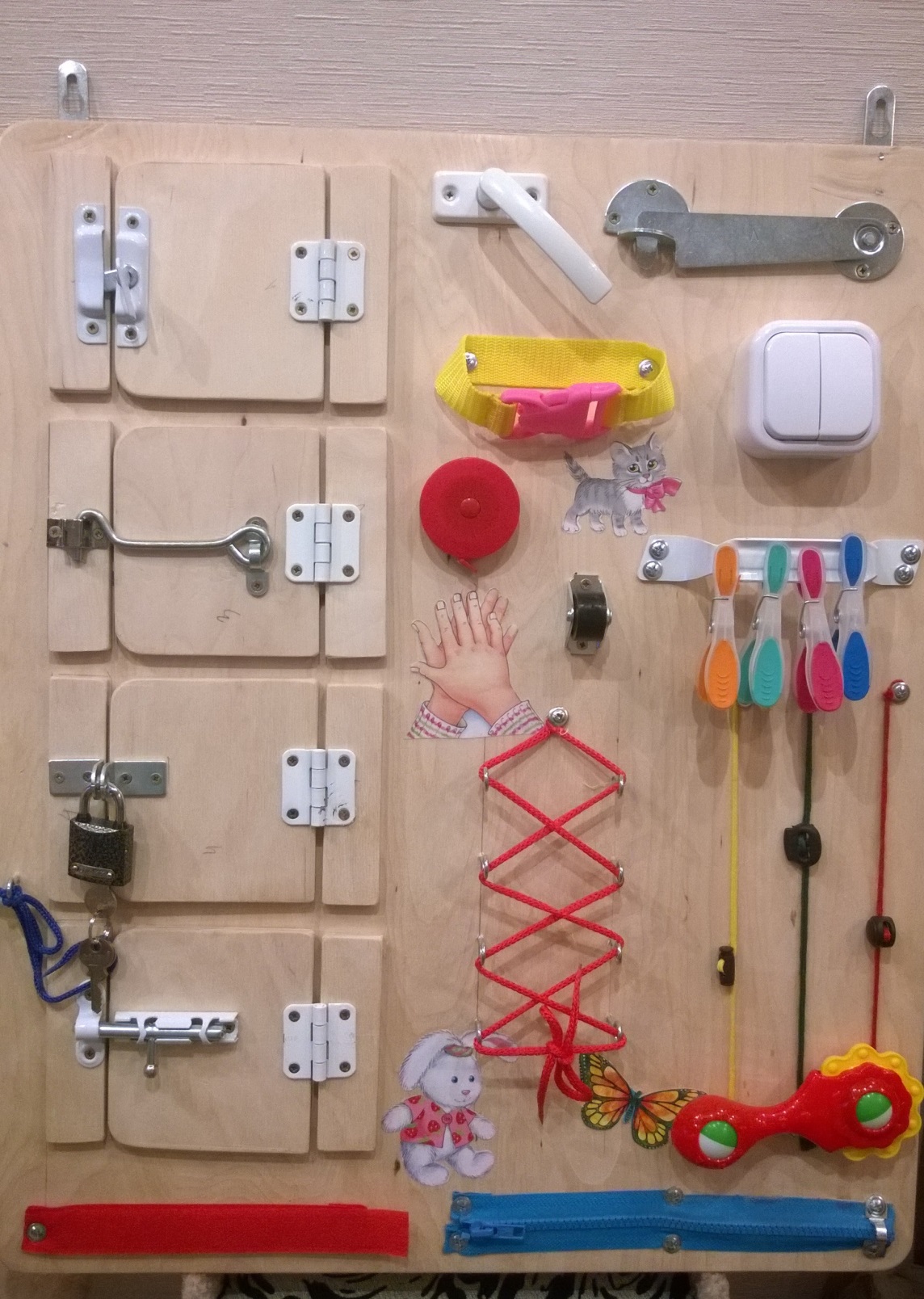 